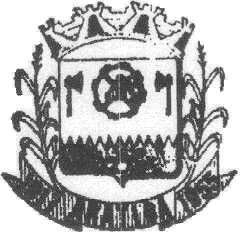 Estado do Rio Grande do Sul MUNICÍPIO DE ARATIBARua Luis Loeser, 287 – Centro – Fone: (54) 3376-1114 - CNPJ 87.613.469/0001-8499.770-000 - ARATIBA – RSPROJETO DE LEI Nº139 DE 14 DE NOVEMBRO DE 2017Altera dispositivo da  Lei Municipal  nº3.582 de 05 de agosto  de 2014, que regulamenta o Comércio Ambulante no município.O PREFEITO MUNICIPAL DE ARATIBA, no uso de suas atribuições legais, em especial as conferidas pela Lei Orgânica Municipal, 	FAÇO SABER, que o Poder Legislativo Municipal aprovou e eu sanciono e promulgo a seguinte LEI: Art. 1º  Fica alterado o Inciso  III  do Artigo 16 e acrescido a este mesmo Artigo os Incisos IV e V, da Lei Municipal  nº3.582 de 05 de agosto  de 2014, que regulamenta o Comércio Ambulante no Município, que passará a vigorar com a seguinte redação:“Art. 16.  Inalterado.I e II  - Inalterados.III – Para exercício de comércio ambulante eventual de ponto fixo, previsto no artigo 4º, inciso III desta lei, ficam estabelecidos 2 (dois) pontos delimitados pelo espaço contíguo de 2,30 metros de largura e 15 metros e comprimento na Rua Erechim  junto ao Pórtico de entrada da cidade. Para efeitos dessa lei, a concessão de licença mediante pagamento da respectiva taxa, será limitada a 2 (dois) pontos diários, com horário de funcionamento das 8 (oito) horas as 18 (horas) de segunda à sábado. Fica proibido o funcionamento aos domingos e em dias de eventos organizado pelo município, na área delimitada para este fim.IV -  Será considerado comércio ambulante  eventual  ou transitório aquele cujo a transitoriedade ou eventualidade não for superior a 5 (cinco) dias no mês.V – Será considerado comércio permanente aquele que por fração transitória ou eventual  superar  a  5 (cinco) dias no mês.VI – Estão  isentos do pagamento da taxa de comércio eventual ambulante os produtores que possuem talão de produtor no município de Aratiba e que comprovem a produção em território do Município.”Art. 2º -  O Inciso II do Artigo 19, da Lei Municipal nº3.582 de 05 de agosto  de 2014, vigorará a contar desta data com a redação dada a seguir:“Art. 19. Inalterado.I –  Inalterado.II – Multa de 100 UPF-RS (Unidade de Padrão Fiscal) fixada pela Secretaria da Fazenda  do Estado do Rio Grande do Sul.”Art. 3º Esta Lei entrará em vigor na data de sua publicação.GABINETE DO PREFEITO MUNICIPAL DE ARATIBA, RS, aos 14 de novembro de 2017.GUILHERME EUGENIO GRANZOTTO,Prefeito Municipal.Estado do Rio Grande do Sul MUNICÍPIO DE ARATIBARua Luis Loeser, 287 – Centro – Fone: (54) 3376-1114 - CNPJ 87.613.469/0001-8499.770-000 - ARATIBA – RSJUSTIFICATIVAO Poder Público Municipal está propondo, através do Projeto de Lei nº139 de 14 de novembro de 2017, a adequação dos pontos de comércio ambulante eventual de ponto fixo de que trata a Lei Municipal nº3.582 de 05 de agosto  de 2014, que regulamenta o Comércio Ambulante no município. Atualmente a Lei Municipal permite o comércio ambulante eventual de ponto fixo à Rua Alfredo Loss,  transversal a Rua Erechim, no Bairro Santo Antônio, nesta cidade de Aratiba.   Ocorre que este ponto está prejudicando o comércio das imediações, eis que praticamente todos os dias são encontrados comerciantes realizando negócios naquele endereço. Assim para não prejudicar o nosso comércio local estamos propondo novos pontos, mais distantes do centro da cidade para aqueles que desejarem realizar este tipo de comércio.Aliado a isto, o Executivo Municipal propôs em outro Projeto de Lei (PL nº134/2017) a alteração do Código Tributário Municipal com a  elevação da taxa de localização diária  e mensal.  O intuito desta iniciativa é fortificar o  comércio formal exercido em nosso Município, que agrega mão de obra familiar, emprega pessoas de nossa comunidade e gera tributos,  em detrimento ao comércio eventual  que  perto  de sua totalidade é realizado por pessoas oriundas de outros municípios. Contando com o entendimento dos nobres vereadores, pedimos votação favorável ao presente Projeto de Lei.Aratiba, RS, aos 14 de novembro de 2017.GUILHERME EUGENIO GRANZOTTO,Prefeito Municipal.Exmo. Sr.Vereador JANDIR TAMANHODD. Presidente do Poder Legislativo MunicipalObjeto: Emenda ao Projeto de Lei nº 139/2017.Os Vereadores LENIR AMÉLIO CRISTMANN, AMÉLIO CASASOLA, AMÉLIO SIDNEI BAIOCCO, 	OLIVO PAULINHO BAIOCCO, vem mui respeitosamente à presença de Vossa Excelência, para PROPOR  emenda ao Projeto de Lei nº 139/2017, de 14 de novembro de 2017,  que Altera dispositivo da  Lei Municipal  nº3.582 de 05 de agosto  de 2014, que regulamenta o Comércio Ambulante no município.Sugere-se o acréscimo do inciso VI, ao art. 16, da Lei Municipal   nº3.582 de 05 de agosto  de 2014, que passará a vigorar conforme o a seguir descrito: “Art. 16.  Inalterado.I e II  - Inalterados.III – Para exercício de comércio ambulante eventual de ponto fixo, previsto no artigo 4º, inciso III desta lei, ficam estabelecidos 2 (dois) pontos delimitados pelo espaço contíguo de 2,30 metros de largura e 15 metros e comprimento na Rua Erechim  junto ao Pórtico de entrada da cidade. Para efeitos dessa lei, a concessão de licença mediante pagamento da respectiva taxa, será limitada a 2 (dois) pontos diários, com horário de funcionamento das 8 (oito) horas as 18 (horas) de segunda à sábado. Fica proibido o funcionamento aos domingos e em dias de eventos organizado pelo município, na área delimitada para este fim.IV -  Será considerado comércio ambulante  eventual  ou transitório aquele cujo a transitoriedade ou eventualidade não for superior a 5 (cinco) dias no mês.V – Será considerado comércio permanente aquele que por fração transitória ou eventual  superar  a  5 (cinco) dias no mês.	VI – Estão isentos do pagamento da taxa de comércio eventual ambulante os produtores que possuem talão de produtor no município de Aratiba e que comprovem a produção  em território do município.”	Pelo exposto, propomos  a esse Legislativo a emenda ao Projeto de Lei nº139/2017), pedindo aos colegas vereadores que dêem o devido acatamento.LENIR AMÉLIO CRISTMANN,                        AMÉLIO CASASOLA, Vereador					         VereadorAMÉLIO SIDNEI BAIOCCO, 	                   OLIVO PAULINHO BAIOCCO, Vereador 					        Vereador“Art. 16. Ficam delimitados os seguintes locais para o exercício do comércio ambulante:I – Para o exercício de comércio ambulante efetivo, previsto no artigo 4º, inciso I desta lei,  todos os logradouros públicos, salvo os impedimentos contidos na presente lei e leis correlatas;II – Para o exercício de comércio ambulante de ponto móvel e eventual previsto no artigo 4º, inciso II e III desta lei, ficam  condicionados a comercializar em pontos fixos distantes 300 metros do estabelecimento local que comercializam mesmos gêneros:III – Para efeitos dessa lei, a concessão de licença mediante pagamento da respectiva taxa, será limitada a 2 (dois) pontos diários, com horário de funcionamento das 8 (oito) horas as 18 (horas) de segunda à sábado. Fica  proibido o funcionamento aos domingos e em dias de eventos organizado pelo município, na área delimitada para este fim.”